دورة تطوير المهارات الإدارية للموظفاتفي إطار تطوير المهارات الإدارية في كلية العلوم والدراسات الإنسانية بالغاط( أقسام الطالبات ) وبالتعاون مع الإدارة العامة للتخطيط والتطوير الإداري تم تنفيذ برنامج تدريبي بعنوان " تطوير المهارات الإدارية " مُستهدفاَ 14 مُتدربة ممن تم ترشيحهن للمشاركة في البرنامجوذلك خلال يومي  1435/7/20-19هـ  في الفترة الصباحية بمركز الرحمانية الثقافي بالمحافظة.وقد قدمت البرنامج الأستاذة أمل محمد البلال تناولت هدف البرنامج الأساسي وهو تزويد المُشاركات بالمعارف والمهارات الأساسية في أساليب العمل الإداري لتيسير العمل بكفاءة وفاعلية.وفي نهاية البرنامج تم تكريم المُتدربة المثالية / نجلاء ناصر الفوزان.يشار إلى أن هذه الدورة تأتي ضمن سلسلة الدورات التدريبية التي تنفذها الكلية مع قطاعات الجامعة المختلفة, وهي الإدارة العامة للتخطيط والتطوير الإداري وعمادة التعليم عن بعد غيرها والتي تستهدف تطوير المهارات وأساليب العمل للارتقاء بمستوى الأداء نحو مزيد من التميز والإتقان. 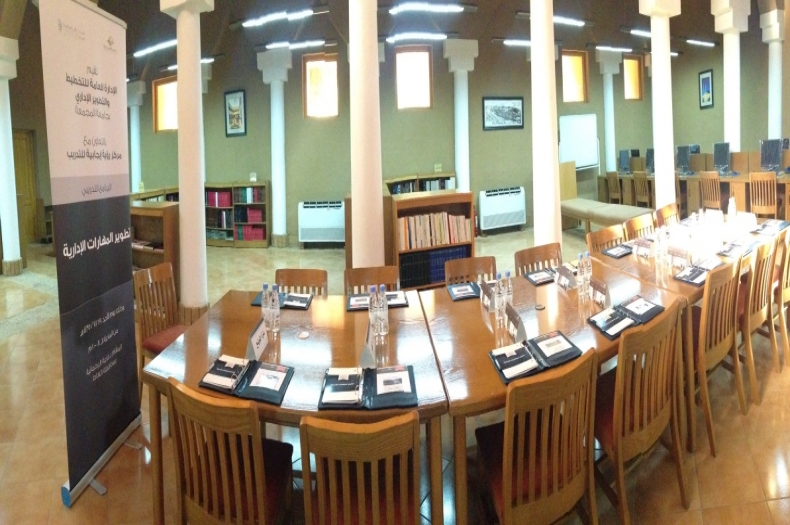 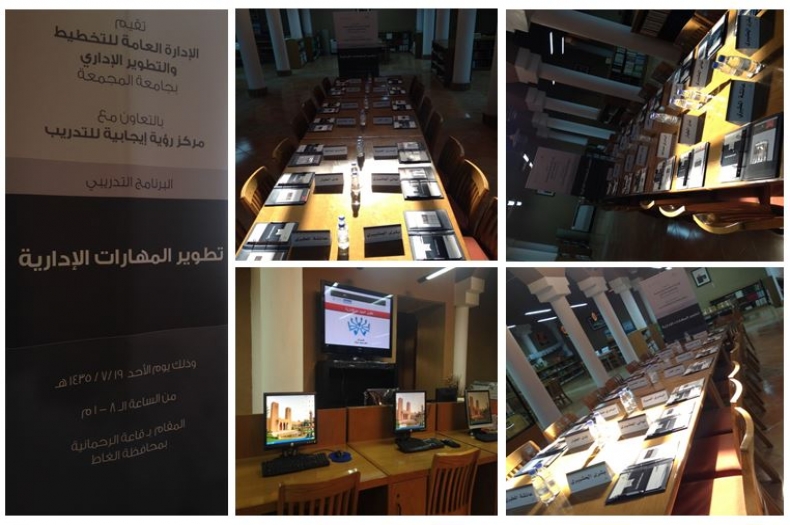 